Survey: "Skinny Bundles" Attractive to Many Pay-TV Subs A growing number of consumers are overwhelmed with the array of channels offered by their pay-TV companies, and many are interested in "skinny bundles," experts say. In a survey by Digitalsmiths, subscribers who were interested in these more limited offerings said they were willing to pay slightly more for such bundles than an earlier survey indicated, and respondents said they would pay as much as $5 a month more for Netflix.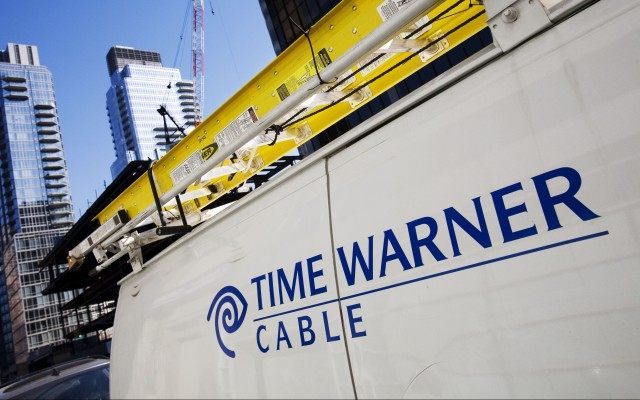 MediaPost Communications 8/30/16http://www.mediapost.com/publications/article/283725/core-tv-channels-shrink.html